O projekteNapíšte krátky úvod o projekte, ku ktorému chystáte kampaň. Každý odstavec by nemal mať viac ako 4 riadky.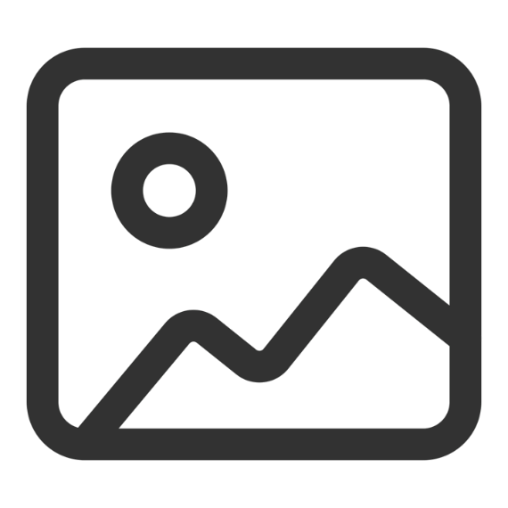 Čo je cieľom nášho projektu?Popíšte projekt detailnejšie. O čo ide?Čo sa ním snažíte dosiahnuť? Prečo a pre koho bude projekt prínosný? Čím je zaujímavý a výnimočný?Nezabudnite využívať aj odrážky, vďaka ktorým bude text čitateľnejší.
Pracujte aj so zmenami písma - kurzíva či bold zvýraznia vo vašom texte to kľúčové.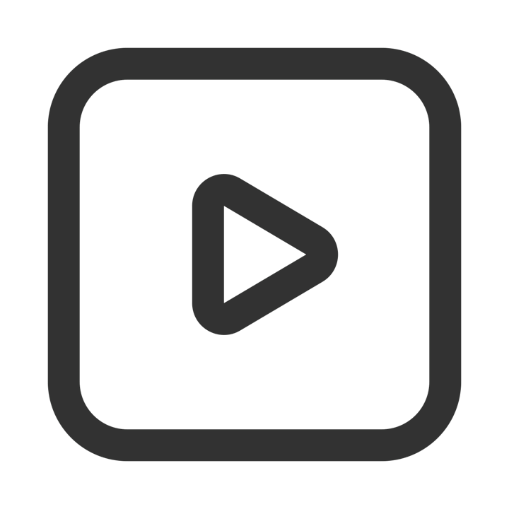 Ako použijeme vašu podporu?Ako presne využijete podporu od ľudí? Konkretizujte, akú časť nákladov na realizáciu projektu budete financovať z príspevkov od podporovateľov.Podobne ako v predošlej časti popisu, aj tu pracujte s členením textu pomocou písma a odrážok.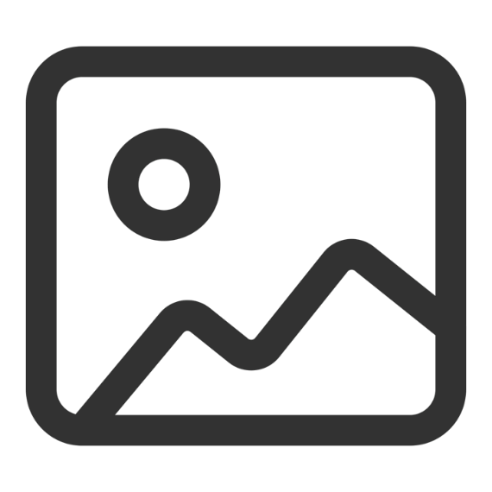 Kedy a kde bude projekt realizovaný?Napíšte, v akom stave je váš projekt momentálne, aký máte ďalší časový a finančný plán a kedy projekt plánujete realizovať. Buďte čo najkonkrétnejší, pomôžete tak k transparentnosti vášho projektu.Prečo sme sa rozhodli realizovať tento projekt?Čo vás motivovalo pustiť sa do tohto projektu? Aké sú vaše skúsenosti v danej oblasti? Informácie o sebe budete pridávať v ďalšom kroku, už tu však môžete ľuďom priblížiť, prečo vám môžu dôverovať.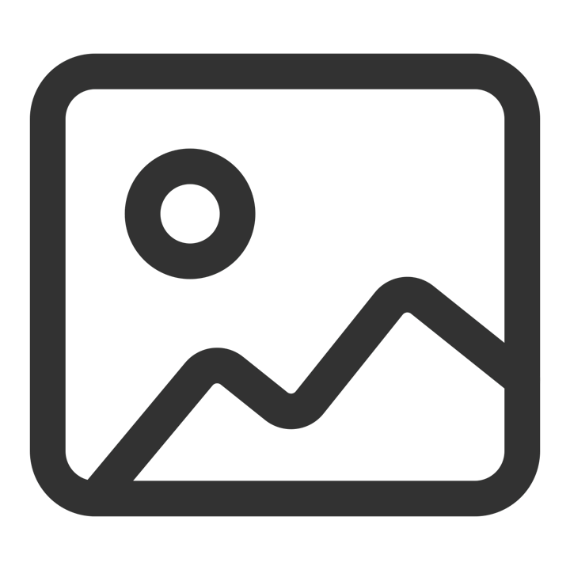 Podmienky poskytovania odmienPokiaľ je autorom projektu FO - SZČO, alebo PO a ponúkate podporovateľom aj vecné odmeny, uveďte odkaz na vami spracované “Informácie pred uzavretím zmluvy uzavretej na diaľku alebo zmluvy uzavretej mimo prevádzkových priestorov predávajúceho” podľa Zákona č. 102/2014 Z. z.